Assemblée Générale des CPN-04 juillet 2023Candidature au Conseil d'Administration de la FCPNà retourner avant le 03 juillet 2023 par mail à president@fcpn.orgou par la Poste à FCPN - 43 Grande Rue - 08430 Poix-Terron - FRANCE Je, soussigné(e) (NOM, Prénom) .......................................................................................................................Nom CPN club/famille/individuel :  .............................................................................................................................Adresse du club/famille/individuel  : ....................................................................................................................................Code postal : ...................... Commune : ..............................................................Pays : ...................................E.mail : ……………………………………@…………………………………………………………………………….¨ Je suis candidat au Conseil d'administration de la Fédération des CPN.¨ Je présenterai ma candidature oralement à l'Assemblée Générale¨ Je ne pourrai pas être présent à l’Assemblée Générale des CPN et je présente ma candidature brièvement ci-dessous :  ……………………………………………………………………………….............………………………………………………………........................................................................................………….………………………………………………......................................................................................................................................................................................................................……………………………………………………………………………………………………………………………………………………………………………………………………………………………………………………………………….	Fait à …………………………… , le ……… / ……… / 2023			                                                                    Signature :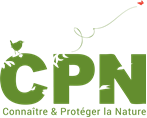 